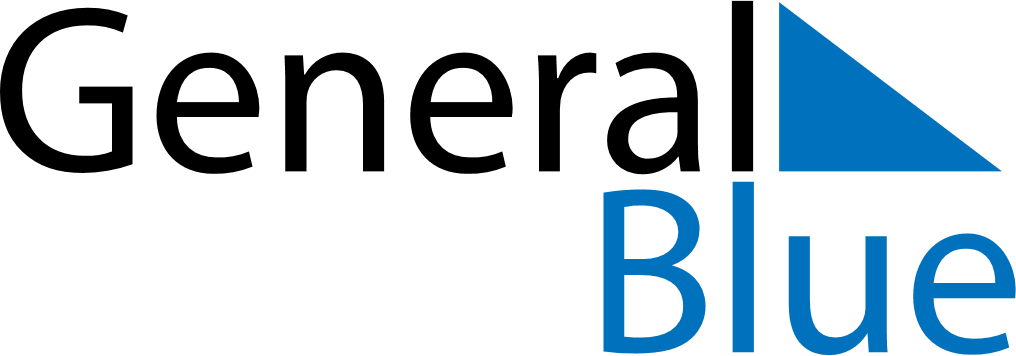 July 2019July 2019July 2019NicaraguaNicaraguaMONTUEWEDTHUFRISATSUN123456789101112131415161718192021Revolution Day22232425262728293031